   ДНІПРОПЕТРОВСЬКА АКАДЕМІЯ                                                                                                      МУЗИКИ ім. М. ГЛІНКИ                                                                                                                                                               вул. Ливарна, 10, м. Дніпро, 49044; тел.. (056) 720-92-82;                                                                                                                                                              е-mail: dkdpua@gmail.com  www.dk.dp.ua._________________________________________________________________РЕГІОНАЛЬНИЙ       ФЕСТИВАЛЬ-КОНКУРСУЧНІВ-ПІАНІСТІВСТАРШИХ КЛАСІВ МИСТЕЦЬКИХ ШКІЛ«Scherzo»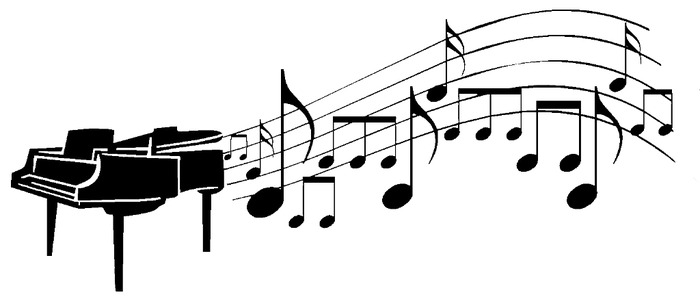 														            12  квітня  2022 р.М.  ДНІПРОДНІПРОПЕТРОВСЬКА АКАДЕМІЯ МУЗИКИ ім. М. ГЛІНКИвул. Ливарна, 10, м. Дніпро, 49044; тел.. (056) 720-92-82;е-mail: dkdpua@gmail.com  www.dk.dp.ua.________________________________________________________________________________________________________________________________________________ РЕГІОНАЛЬНИЙ ФЕСТИВАЛЬ-КОНКУРС														 УЧНІВ-ПІАНІСТІВ СТАРШИХ КЛАСІВ МИСТЕЦЬКИХ ШКІЛ «SCHERZO»     Мета заходу: -виявлення та підтримка обдарованих дітей;-надання творчого імпульсу учням для подальшоговдосконалення виконавської майстерності;  -зацікавлення світом класичної музики;   -професійне орієнтування найбільш перспективних    учнів.    Порядок проведення фестивалю-конкурсу:    І тур- проводиться на базі навчального закладу, ІІ тур- проводиться у Дніпропетровській академії    музики  ім. М. Глінки.ФЕСТИВАЛЬ-КОНКУРС проводиться  12 квітня 2022 р.у малій залі (PIANO HALL) (ауд. №403)Дніпропетровської  академії  музики  ім. М. Глінки.У конкурсі беруть участь учні старших  класів.   Програмні вимоги:Заповніть заявку за посиланням.https://docs.google.com/forms/d/e/1FAIpQLSf0fqPMBAd6-znEGE5XIUFb4oMZlEouiAmO9sVd9NuKLkUW7g/viewform?usp=sf_link Заявки для  участі у фестивалі-конкурсі приймаються  до 01 квітня  2022 р., включно. У разі оголошення карантину конкурсні прослуховування відбудуться за відеозаписами, про що буде повідомлено  додатково.Голова циклової комісії  “Фортепіано”Дніпропетровської академії музики ім. М. ГлінкиЖитна Юлія Володимирівнател.050-571-73-73Виконання двох різнохарактерних творів за вибором учасника.Цей документ знаходиться на сайті http//dk.dp.ua в розділі «Події», «Наші конкурси»